OPSEU JOB DESCRIPTION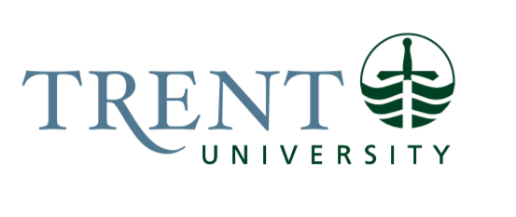 Job Title: 		Logistics Agent Job Number:			SB-085 | VIP: 1200			Band:			OPSEU- 4		NOC:			7514			Department: 			Financial Services					Supervisor Title: 	Supervisor, Logistics ServicesLast Reviewed:			June 1, 2021Key Activities:Provide support to Logistics Coordinator in processing and tracking inbound and outbound shipments (courier/Canada Post/Print Shop) daily using both Colleague and tracking system.Sort Canada Post incoming and outgoing mail.  Stamping outgoing mail.Sort internal mail. Deliver mail and parcels across campus, including Traill.  Drive departmental van and assist in delivering mail and parcels to various University buildings.  Pick up outgoing mail, print jobs and packages at same time.  Record driving/delivery information in log book.Deliver received chemicals to individual labs.Handle perishable and hazardous goods; understand and conform to current government standards. Provide back up and coverage to the Logistics Coordinator in daily aspects of Coordinator’s responsibilities.  Including but not limited to:Receive or redirect freight for the University Process and enter into inventory chemicals (excluding bulk), using HECMET platform.Process outgoing courier shipments both domestic and internationalWhen requested or necessary, advise consignees when shipments have been received, particularly those frozen and perishable. Upon request supply information such as, shipping rates, expediting advice, arrival times, etc. Follow the legislated requirements pertaining to the transportation of dangerous goods.Provide support to Print Shop, time permitting.Education Required:1-2 year post secondary certificate or diploma programExperience/Qualifications Required:1-2 year related experience delivering/sorting/picking up mail/parcels.6 months related experience in production, finishing and imposition in a print shop environment.Must hold a valid Ontario Driver’s Licence – Class ‘G’ minimum; as a condition of employment, verification of competency is required by producing an original Province of Ontario driver’s abstract, current to within 30 days of the date of the conditional job offer. Criminal Record Check (dated within the last 6 months) will be a required condition of employment.Must be familiar with perishable and hazardous goods and how they are to be handled; understand and conform to current government standards.  TDG an asset.Must be familiar with AODA standardsMust have excellent organization skills and show strong attention to detail.Demonstrated knowledge of record keeping techniques. Demonstrated skill using various computer programs including, the compliment of Microsoft Office Suite, at a proficient level.Demonstrated skill using handheld technology and tracking softwareDemonstrated skill in a print production environment.Demonstrated skills in, and commitment to, customer service and continuous improvement.Demonstrated ability to work independently.Supervision:No formal supervision of others is required. Job Evaluation Factors:CommunicationInternal:Staff - requesting information and dropping off and picking up mailFaculty - requesting information and dropping off and picking up mailStudents - requesting information and dropping off and picking up mailContact can be confrontational due to misplaced or misdirected mailStaff and faculty requesting courier shipmentsExternal	Canada PostCouriersFreight delivery driversMechanicsContractorsPrint Shop external customersMotor/ Sensory SkillsVISUAL/TOUCH/SMELLprint finishing, binding, trimming, sorting mail and machine operation (sorting and stamping).Machine OperationMail sorting and machine operation, reading scantrons and interpreting data. Receiving packages and entering into tracking software.Handling of packagesHandling chemicalsPrint finishing Using software for preparing courier packages, billing and postage machineInspection of vehicleLoading vehicle safely (no shifting/falling of load)  Awareness of surroundings to make sure nothing will impede access to loading dock and shipping area   Awareness of surroundings at Print Shop to ensure pathways are clear, machinery is on/off or running.DEXTERITY Driving and parking vehicleFinishing work (cutting, trimming, stacking)Lifting and moving packages – usually aloneHEARINGConstant awareness of what is going on around you (ie. Driving, parking)Listening to vehicle for any mechanical, brake or tire issues.Listening for door and activity at dock (couriers, internal customers, Canada Post, etc.)Listening to machinery during at Print Shop and SRC.  Ensuring no issues. EffortMental:Sustained attention	Touching/working with chemicals and machineryUsing software and paying attention to detailMaintaining safe working environmentInteraction with clients	Mail sorting and stampingProcessing marking of scantronsPhysical:Walking - Loading delivery truck, receiving merchandise, moving boxes, sorting mailStanding - Loading delivery truck, receiving merchandise, moving boxes, sorting mail Bending/lifting/carrying/pushing/pulling/extending/reaching - Loading delivery truck, merchandise, moving boxes, sorting mail receiving.Keyboarding - Stamping Mail, answer email, inbound packagesWorking ConditionsPhysicalPoor weather - Driving conditionsNoise, fumes, extremes of hot and cold - Traffic, loading docksDusty/Dirty conditionsLighting	Psychological:Dealing with frustrated people - Looking for lost mail, packages or inquiring charges.Interacting with people with regard to deliveries and shipmentsFastpaced and required to be flexible in scheduling